APT SURVEY REPORT ON 
“WIRELESS POWER TRANSMISSIOIN (WPT)”Contents	IntroductionQuestionnaires and responsesSummary of the responsesApplicationsMarket demand and forecastTechnologiesStandardization/guidelines/regulationsSuitable frequency bands and coexistence with the incumbentsRF exposureRegulatory matterOthersConclusionIntroductionWireless Power Transmission (WPT) is a technology making it possible electrical energy from a power source to an electrical load is transmitted without an interconnection. Wireless power transmission is useful especially where connecting devices with wires are inconvenient or dangerous. It is a new technology but is already seen with significantly increasing demand in the market. Various types of applications, that WPT technology is applied, are to be expected and studies on WPT are actively ongoing. Also, standardization activities are underway in some standardization organizations. Given such circumstances, the APT Wireless Group (AWG) circulated the questionnaires [1] on WPT to gather information regarding applications, technologies, potential market, technical and operational characteristics, standardization, frequency bands, and regulatory status from the APT countries. The questionnaires are intended to ask about wide varieties of WPT aspects shown above and also ask for information on education, introduction, and popularization of WPT.Based on the received responses to the questionnaires, this Survey Report is developed and prepared for information sharing in the APT countries and with related external organizations as appropriate. In addition, this Survey Report would be helpful to understand the status of WPT in Asia-Pacific region and may be used for further development of APT Recommendation(s)/Report(s). The questionnaires and the responses can be found in Chapter 2. The responses are summarized in Chapter 3 to overview the trend of WPT especially in Asia Pacific region.Questionnaires and responsesThe questionnaires are as follows:ApplicationsWhat WPT applications do you expect in your country? There may be various types of WPT applications including cellular phones, digital camera, wearable equipment, note PC, tablet, CE appliances, Electric Vehicles, Plug-in Hybrid Electric Vehicles, industrial tools/machines, etc. Please describe your expectations. You may provide specific use cases as well. Market demand and forecastPlease provide the list of products which are currently on the market and are to be released implementing WPT technologies in your countryPlease provide information or estimates of current and future market size relating to market sectors for WPT devices and systems per application. You may include market size, market trends, prices, commercial timeline, and useful references (e.g. websites, documents). TechnologiesWPT technology may depend on application. Please describe technical and operational characteristics to implement WPT applications in commercial with respect to each application. These may include transmission technologies, transmission distance, transmission power, and any unique aspects.If there are some technologies found by researching in academia and industry, please describe also.You may provide references of technical reports, websites, or any beneficial sources to share among APT countries.Standardization/guidelines/regulationsDoes your country participate in international standardization activities of WPT such as IEEE, ITU, ISO, IEC, etc.?  If so, please provide WPT activity information of international organizations for standardization/ guidelines/ regulations. Are there any organizations for WPT standardization/ guidelines/ regulations in your country? It may contain standards development organization, forum activities, or governmental organization. Please provide plans/ timeline and the current development status for standardization/ guidelines/ regulations in your country if available.Please provide the name of the organization, contact point, plan, and status of their works if available.Suitable frequency bands and coexistence with the incumbentsSuitable frequency band for WPT may depend on technology, application, and regulatory aspects. What category of spectrum (e.g., ISM or other specific bands) and/or which frequency band(s) do you consider for WPT usage with respect to each application assumed in your country? Please provide information with reasons.What steps are required to make sure your radio services protected from the usage of WPT? Is there any compliance for EMC/EMI that can be applied for WPT applications?RF exposurePlease provide RF exposure guidelines applied in your country. Please provide RF exposure references such as international guidelines publicly available.Please provide information on assessment methods/procedures used for human exposure to RF from WPT to demonstrate regulatory compliance.Regulatory matterIf there are any regulations relating to WPT in your country, please provide detailed information.If not, please explain the related rulemaking process or activities being processed for WPT currently or in future.Is there any plan of type approval for WPT products in the future?OthersPlease provide any other WPT information and studies that are beneficial to share among APT countries.The responses from APT Members are as follows with hyperlinks for detailed information:Table 2.1 Survey responses submittedSummary of responsesThis section summarizes the responses mainly from Australia, China, Japan, and Korea since the other responses included many N/As.  3.1	ApplicationsIt is expected that various ICT applications based on WPT technologies will be actively introduced and widely applied in the future. According to the responses, portable/mobile devices and electric vehicles using WPT are mainly expected.A variety of applications using WPT technology is expected and can be summarized in the table below. Table 3.1 Summary of WPT applicationJapan provides references on WPT applications:BWF “GUIDELINES FOR THE USE OF WIRELESS POWER TRANSMISSION TECHNOLOGIES”, April 2011, http://bwf-yrp.net/update/2011/04/guidelines-for-the-use-of-wireless-power-transmission-technologies.htmlBWF “GUIDELINES FOR THE USE OF WIRELESS POWER TRANSMISSION TECHNOLOGIES VERSION 2.0”, April 2013, http://bwf-yrp.net/update/2013/05/20.html (Japanese only; English version development is in progress.)3.2 	Market demand and forecast3.2.1 The current situation of WPT marketToday, WPT technologies are applied to mobile phones and are expected to be applied to various products in our life. Australia, Japan and the Republic of Korea answered the following products are currently available in the market.Table 3.2 WPT commercialized products and developed prototypesKorea provides more detail on domestic WPT trend as follows.In the case of Korea, tightly-coupled WPT products by Wireless Power Consortium (WPC) specification and Qi certification were already released to the market and the loosely-coupled WPT product was also developed by Samsung Electronics. Prototypes of WPT system for standing lamp, digital camera, media tablet, MP3 player, PC Monitor, LED sign board, TV, laptops and electric vehicle, electrical train are being  developed respectively by KAIST, ETRI, SAMSUNG, LG, LS Cable, SAMSUNG Electro-Mechanics and LG Innotek, etc.3.2.2 WPT market prospectFrom some statistics analyzed by the responders and global research firms commonly indicate that WPT has the great potential for growth. China provides the following observations on WPT in mobile/potable/consumer electronics market. From some statistics about the consumer electronics, it can be seen that WPT has the great market potential. Firstly, the number of mobile phones around the world has reached above 6 billion at the first half year of 2012 (source: The word bank 2012 report "information and communication development "). Secondly, the numbers of global PC (including desktops, notebooks and netbooks) shipments have reached 352.8 million in 2011. Also the pads or tablets shipments have reached 63.6million in 2011 and showed a rapid growth trend (source: Gartner). Then the LCD TV shipments have reached 206 million in 2011 (source: DisplaySearch).Lastly, as for the huge number of other consumer electronic equipment, such as MP3, radio, camera, electronic tooth brush etc., they are countless. If WPT technology can be widely used in these consumer electronics, it can generate great business value. As Wireless Power Consortium forecast, the market value of WPT will reach 27 billion USD until 2016.Some forecasts of WPT market potential are available as follows.Table 3.3 WPT market prospect*METI: Ministry of Economy, Trade and Industry (Japan)3.3.	TechnologiesBased on the responses from Japan and Korea and the report submitted for information sharing [3] [4] [13], the following table summarizing typical WPT technologies is provided.Table 3.4 WPT technologiesMobile, potable, and CE applicationsEV applications3.4	Standardization/guidelines/regulationsInternational organizations dealing with WPT standardization and their relevant activities are summarized in the table below.Table 3.5 WPT related international organizationsIn the following, organizations that are in charge of WPT standardization/guidelines/regulations in each country are introduced respectively.AustraliaACMA (Australian Communications and Media Authority) is a statutory authority regulating broadcasting, the internet, radiocommunications and telecommunications in Australia.ChinaIn China, CCSA (China Communication Standard Association) has been creating WPT standards for portable devices, such as Mobile Stations. In 2009, CCSA TC9 set up one new research report project “Research on Near-field Wireless Power Supply Technology”. This project has been finished in March, 2012. This report is for the wireless power supply technology research. In 2011, CCSA TC9 created two standard projects: (1).EMF Evaluation Methods for WPS; (2).EMC Limits and Measurement Methods for WPS. These two standards have been discussed over three times on the working group meeting and has been finished in the last discussion in November, 2012.(Reference: Hongbo Wang, etc., “Research on Near-field Wireless Power Supply Technology”, CCSA Research Report 2011B39)Now, there are two new standards related to the technical requirements and test methods (part1: General; part2: Tightly Coupled) and safety requirements have been in the final draft status. More and more standard projects related to wireless power transmission will be created. The target products are audio, video, multimedia, and information technology, and telecommunication devices.China National Standardization Administration Commission (SAC) is planning to set up a National Standardization Technical Committee (TC) on WPS. China Academy of Telecommunication Research (CATR) of MIIT has been promoting it. The TC is responsible for creating national standards on WPS for mobile phones, information technology equipment, audio, video, and multimedia devices.Table 3.6 Standardization activities status in ChinaJapanThe WPT-Working Group of BWF (Broadband Wireless Forum, Japan) is taking responsibility for drafting WPT technical standards utilizing the ARIB (Association of Radio Industries and Businesses) drafting protocols. A draft standard developed by BWF will be sent to ARIB for approval. BWF is now performing in-depth technical study for WPT spectrum for all the applications and technologies shown in Table 3.1 with regards to both power-transmission radio wave and control-signaling-transmission mechanism. Global harmonization on spectrum should carefully be considered. In June 2013, with the aim of directing new regulation for WPT, the Wireless Power Transmission Working Group (WPT-WG) was formed under MIC’s Subcommittee on Electromagnetic Environment for Radio-wave Utilization.  Suitable frequency bands consideration and coexistence study with the incumbents are included in the main subjects of the WPT-WG. Referring to the recent study results at BWF, the following applications were addressed as primary scope of the WPT-WG. WPT for EVWPT for CE (mobile devices, home/office equipment)Table 3.7 Standardization activities status of BWF in JapanRepublic of KoreaMSIP (Ministry of Science, ICT and future Planning) and its RRA (National Radio Research Agency) are government agencies in charge of WPT Regulations in Korea. And main standardization organizations developing the standard for WPT are shown in the table below.Table 3.8 Standardization activities status in KoreaAs use of Wireless Power Transmission (WPT) gets more pervasive and popular, demands on spectrum designation for WPT equipment have been increasing in Korea. National Radio Research Agency (RRA) partly revised Technical Requirements for ISM equipment (RRA Notification no.2013-19) in accordance with Radio Waves Act in Dec. 24, 2013.Provisions defining WPT technology and WPT equipment are added in the Article 3 of the Notification. And field strength level and frequency bands permitted for WPT equipment in Korea are prescribed in the Article 4 of it.According to the Article 4, field strength levels of fundamental emission and unwanted emission from WPT equipment shall comply with the followings.First, in the case of WPT equipment operating within 19 kHz ~ 21 kHz and 59 kHz ~ 61 kHz, field strength level shall be less than or equal to 100 µV/m at the distance of 100 m.Second, in the case of WPT equipment operating within 100 kHz ~ 205 kHz, field strength level which was measured at the distance of 3 m, of fundamental emission shall be less than or equal to 500 µV/m (measured value is multiplied by 6π/λ, λ is wavelength), the level of unwanted emission shall not exceed the level of fundamental emission.Third, in the case of WPT equipment operating within 6765 kHz ~ 6795 kHz, field strength level shall be less than or equal to the level specified in the table below.3.5 	Suitable frequency bands and coexistence with the incumbentsBased on the responses from Japan and Korea, the following table summarizes frequency bands for WPT in use or under consideration.  Many of the APT member countries have not allocated spectrum for WPT. It is pointed out that a clearer guidance is needed to choose which frequency band can be used for WPT. WPT technology using tightly coupled is using the certain spectrum in commercial. However, frequency bands for other types of WPT are under consideration in most countries.  Some typical examples are shown in the table below Table 3.9 Frequency bands for WPT in use or under considerationMobile, potable, and CE applications technologiesIn Korea, Ministry of Science, ICT and future Planning (MSIP) of Korea partly revised the “Republic of Korea Table of Frequency Allocations” to make 6765 kHz ~ 6795 kHz band available for ISM equipment in Dec. 20, 2013 (MSIP Notification no.2013-185). ISM equipment shall not cause harmful interference to other stations and cannot be protected from other radio services, in accordance with the notification. In short, WPT equipment can operate within 6765 kHz ~ 6795 kHz band in Korea, because it is classified into ISM equipment.(2) EV application technologiesIn China, laws and regulations exist for safety, electromagnetic fields, environment protection and energy efficient identification, but not specifically for wireless power transmission. Also there is no frequency designated for WPT currently. All the issues related to WPT are under studies3.6	RF exposureEach country has own guideline or regulation on RF exposure in compliance with ICNIRP98, which does not include WPT devices and suitable measurement method yet.Table 3.10 Regulatory status on RF exposure3.7	Regulatory matterThis section excerpts regulatory matters descriptions in the responses and describes country by country. AustraliaUnder Australian regulatory arrangements, radiocommunications devices must comply with any applicable standards and radiocommunications transmitters must not be operated without a license. ACMA (Australian Communications and Media Authority) regulates EMC through Radiocommunications Labelling Notice 2008.ChinaAbout radio regulation files in China, there are many WPT related radio regulations. The following are main regulations which manage the issue of WPT radio emission.People's Republic of China Ministry of Industry and Information Technology, the 16th Order (2010): People's Republic of China Regulations on the Radio Frequency Allocation. This ensures the normal operation of the radio business, and to prevent mutual interference between the various radio services, radio stations and WPT system.People's Republic of China State Council, the People's Republic of China the Central Military Commission, the 128th Order (1993): People's Republic of China Regulations on Radio. This regulation strengthens radio management and maintenances airwaves order. According to varieties of WPT technology and control communications part, WPT devices may be same as normal radio system and under control of such regulations.People's Republic of China State Council, People's Republic of China the Central Military Commission, No. 579 Order (2010): People's Republic of China Radio Control Requirements. This is the latest regulation about restrictions on radio stations, radio transmitting equipment, and radiation of radio waves of non-use of radio equipment, technical blocking measures, as well as the implementation of a specific radio frequency emission of radio waves, radiation and dissemination mandatory management.National Radio Regulatory Commission in China is considering the rules and requirements of type approval for WPT products.Control signaling and charging may use same frequency and there is no existing RF emission limit specification applicable to WPT devices, which may lead to potential interference to other systems in similar or concerned frequency band(s). Considering the future development of WPT and coexistence with other systems, China currently inclines to attribute WPT devices as Short Range Devices (SRD) from the radio point of view. The management approach of SRD’s relevant specification can be used for reference.JapanWPT is not clearly defined in the current Japanese regulation. Japan MIC is considering discipline for WPT in line with a report of its Subcommittee on “Promotion of Efficient Use of Frequencies”. The committee completed the final report in the middle of December, 2012. The report is available at http://www.soumu.go.jp/menu_news/s-news/02kiban09_03000165.html   (Japanese only).The report addresses facilitating smooth introduction of the “Facilities Utilizing High Frequencies” equipment, directing establishment of appropriate disciplinary rule making for WPT equipment implementation. MIC is considering regulations policy for WPT in line with the report. As products using WPT technologies are being developed at a gradual basis, the issues on preparing the regulatory guidelines for compliance of WPT products at a national and international level are being raised. Comprehensive emission rules and system-specific emission rules are prescribed in the Japan Radio Law. Various rules are applied to WPT products depending on the purpose and output power. MIC is working on regulatory matters in close cooperation with concerned industries to facilitate WPT implementation.MIC is taking into account certification procedures. WPT systems will be in widespread use indoors and outdoors. Therefore proper policy such as type-approval certification today applied to such commonly-in-use CE equipment as microwave ovens and/or IH cookers would be considered. WPT applications of non-communication equipment less than 50 W may be allowed to be operated without permission. Conformity assessment policy including type approval for WPT would be taken into account.Republic of KoreaKorea provides more detailed and broad-range of information in the response than the summary below. For details, please refer to AWG-14/INP-68. License: WPT equipment over 50 W is classified as ISM equipment and needs a license for operation. But those under 50 W, “Registration of conformity” including weak electric field strength and EMC testing is enough for operation.EMC/EMI: CISPR-11 has been applied to WPT, but RRA revised the existing relevant regulation to classify WPT as domestic devices in June 2013.General Regulations: All radiocommunications equipment including WPT devices should comply with three regulations under Radio Waves Act, 1)Technical regulation, 2)EMC Regulation, 3)EMF Regulation. The followings are the further explanation regarding technical regulations in Korea. Regarding explanation about EMC and EMF Regulation in Korea, please see AWG-14/INP-68. Table 3.11 Applied regulations to WPTConclusionThis Report presents the survey results on WPT with regards to applications, technologies, potential market, technical and operational characteristics, standardization, frequency bands, and regulatory status from APT countries based on the responses to “APT QUESTIONNAIRE ON WIRELESS POWER TRANSMISSION (AWG-13/OUT-10)” [1]. The gathered information includes some facts and data from market, industries, standard development organizations, administrators, and related organizations on WPT. Various WPT technologies are expected to be used for many applications such as handset, MP3 player, camera, TV, robot, laptop and electric vehicles.Through the questionnaire survey, it was found that Japan and Korea have been seeking for frequency ranges for WPT and take them into considerations on technical regulation as observed rapidly increasing demand of WPT-applicable devices. China has been studying the WPT related technologies. In addition, the studies on EMI/EMC and RF exposure to human bodies from WPT devices are needed and in progress. Further studies are needed in AWG to seek for global and/or regional harmonization of regulations and technology standards of the WPT devices. Finally, the Task Group points out the fact only four countries could provide specific information responding to the questionnaires. That means that the WPT technology is in the very early stage of development in the APT countries. Many countries in the APT region have not provided information to the questionnaire and they may refer to this Report and may begin study of WPT. The AWG shall continue information sharing with the APT countries on the subjects shown in the questionnaire for facilitating studies of WPT.REFERENCES[1]	WG-TECH, AWG-13/OUT-10 “APT QUESTIONNAIRE ON WIRELESS POWER TRANSMISSION” 15 September, 2012[2]	Australia, AWG-14/INP-19 “Response to the Questionnaire on Wireless Power Transmission” 18 March, 2013[3]	TTA, AWG-14/INP-23(Rev.1) “CJK WIRELESS POWER TRANSMISSION/TRANSFER (WPT) TECHNICAL REPORT 1” 18 March, 2013[4]	Samsung Electronics, AWG-14/INP-26 “Introduction to Samsung Resonance Wireless Charging Technology” 18 March, 2013[5]	Japan, AWG-14/INP-40 “Response to the Questionnaire on Wireless Power Transmission” 18 March, 2013[6]	Korea, AWG-14/INP-67 “Shaped Magnetic Field Resonance (SMFIR) WPT for Online Electronic Vehicle (OLEV)” 18 March, 2013[7]	Korea, AWG-14/INP-68 “Response to the Questionnaire on Wireless Power Transmission” 18 March, 2013[8]	Vietnam, AWG-14/INP-91 “Response to the Questionnaire on Wireless Power Transmission” 18 March, 2013[9]	Bangladesh, AWG-15/INP-16 “Response to the Questionnaire on Wireless Power Transmission” 19 August, 2013[10]	Vanuatu, AWG-15/INP-17 “Response to the Questionnaire on Wireless Power Transmission” 19 August, 2013[11]	Japan, AWG-15/INP-45 “Response to the Questionnaire on Wireless Power Transmission” 19 August, 2013[12]	China, AWG-15/INP-69 “Response to the Questionnaire on Wireless Power Transmission” 19 August, 2013[13] 	ARIB, AWG-15/INP-19 “CJK WIRELESS POWER TRANSMISSION/TRANSFER (WPT) TECHNICAL REPORT 1 (FULL VERSION)” 9 August, 2013___________Name of the organizationContact pointPlan and/or timeline of standard/guideline/regulation developmentStatus of standard/guideline/regulation developmentNo.Input no.TitleSource1AWG-14/INP-19Response to the Questionnaire on Wireless Power TransmissionAustralia2AWG-14/INP-40Response to the Questionnaire on Wireless Power TransmissionJapan3AWG-14/INP-68Response to the Questionnaire on Wireless Power TransmissionRep. of Korea4AWG-14/INP-91Response to the Questionnaire on Wireless Power TransmissionVietnam (S. R. of)5AWG-15/INP-16Response to the Questionnaire on Wireless Power TransmissionBangladesh6AWG-15/INP-17Response to the Questionnaire on Wireless Power TransmissionVanuatu7AWG-15/INP-45Response to the Questionnaire on Wireless Power Transmission (Second edition)Japan8AWG-15/INP-69Response to the Questionnaire on Wireless Power TransmissionChinaAssumed usage sceneApplication examplesSpecifications, functions of the usage scene, and technologies(1) Operating power(2) Power transmission distance(3) TechnologiesNon-contact WPT of household digital appliances for home useMobile and portable devices(P2P charge, public charge, etc.)(1)	Transmission power: Up to 50 W(2)	Power transmission distance:  Up to 10 cm(3)	Electromagnetic inductive (Tightly Coupled) WPT, magnetic resonance (loosely coupled) WPT, or electric field coupling WPTLow-power WPT of household digital appliances for home and outdoor use Mobile and portable devices (including Tablets, Note-PCs)Digital still camerasAudio equipment(headphone, etc)Industrial equipmentMedical equipmentGame instruments(1)	Transmission power: Up to 50 W(2)	Power transmission distance: Up to several meters(3)	Magnetic resonance (loosely coupled) WPTMedium-power WPT of household electrical appliances for home useHome electrical mixer/ electrical rice cookers/ electrical heating/ Audio Visual appliances (TV with big video screen)(1)	Transmission power: 50 W to 1 kW (2)	Power transmission distance:  Up to several 10s of centimeters from the wall, floor, or desk surface(3)	(i)Magnetic resonance (loosely coupled) WPT (ii) Capacitive coupling WPTHigh-power WPT EV, PHEVIndustrial applications(1)	Transmission power: 1 kW to several 10s of kW(2)	Power transmission distance: Up to about 30 cm(3)	Electromagnetic inductive WPT, magnetic resonance WPT, or their hybrid typesTypeApplicationProductCommercial ProductsSmartphone (Tightly-coupled WPT)Android charge battery coverCommercial ProductsSmartphone (Tightly-coupled WPT)Power Transmitter & Receiver Wireless Pad and CoverCommercial ProductsTV Accessory (Loosely-coupled WPT)Wireless Charger for 3D GlassesCommercial ProductsElectric Vehicle(~50 kW)On-Line Electric Vehicle (BUS)Developed PrototypesMobile device (~5 W)Wireless Power Transfer System for Multiple Mobile DevicesDeveloped PrototypesDesktop, LED sign board, TV and OLED lighting device (~ 40 W)Wireless Power Transfer System in Middle RangesourcePredictionPredictionsourcecategorycontentsWPCMarket value(global)27 billion USD in 2016IMS research (2011)Shipments volume(global)Annual shipments of integrated wireless power receivers in mobile phones expected to reach 300 million by 2015Markets and MarketsShipments volume(global)- Wireless charging pads : shipment 9.5 million units, and revenue 475 million USD in 2017- Wireless charging Receivers : shipment 9.5 million units, and revenue 390 million USD in 2017IHS iSuppli and NikkeiMarket size (global)24 billion USD in 2015Research AND Market and Nikkei Tech-ONMarket size (global)7.161 billion USD in 2017 (compared to 456.86 million USD in 2011)METI*Market demand  (Japan)- EV/PHEV : in 2020, 150,000~200,000 vehicles/year : in 2030, 500,000~750,000 vehicles/ year※ global market 20 times of domestic demandMarkets and MarketsMarket Revenue- Wireless Charging (Charging pads and receivers) market : 6,453 million USD in 2017  at 57.2% CAGR, from 2012 to 2017ACMADomestic market status- Creating niche market in Australia (short-term)The world bank 2012 report "information and communication development ".Market size (global)Mobile phonesTightly Coupled(Magnetic Induction)Loosely Coupled(Magnetic Resonant and/or equivalent)Capacitive couplingTechnology PrincipleMagnetic Inductive CouplingHigh ResonanceWPT via electric fieldTechnologyCharacter- Size and shape of transmitting coil should be consistent with receiving coil- Maximum interval of transmitting and receiving coil is several mm- Magnet can be used to ensure accurate alignment of the transmitting and receiving antennas- Transmitting antenna is used to generate a charging region- Size and shape of receiving antenna does not have to be fully consistent with transmitting antenna- Distance between the transmitting and receiving antenna may be a few cm- Utilizes electric filed for WPT- Freedom of placement in X-YFrequency Range10s kHz to 10s MHz10s kHz to 10s MHz,ISM bands480 kHz - 524 kHzPower Range- Design-dependent.- Up to 50 W in some countries’’ regulation - Higher power can be achieved. - Design-dependent. - Up to 50 W in some countries’’ regulation- Higher power (e.g., a few kW and higher) can be achieved. Up to 100 WAntenna typeCoilCoil or loop-antenna- Active and passive electrodeAdvantage- Relatively high charging efficiency- Relatively Low Cost- Flexibility for placement and distance of receiving end - Transmitter can supply power for several receivers within a wide range contemporary.- High efficiency (70%)Application AreaPortable devices, CE, Industrial Fields, Specific AreasPortable devices, CE,Laptop PCRelated AllianceWireless Power Consortium (WPC)Alliance for Wireless Power (A4WP)Resonant magnetic induction (for EV) Shaped Magnetic Field in Resonance(SMFIR) WPTTechnology PrincipleResonant magnetic inductionTechnologyCharacter- Optimized for several kW and higher class power transfer - Low-cost circuit structure - High transmission power efficiency- Allowable X-Y alignment offset- Acceptable transmission distance (air gap)- New technology developed by KAIST in March 2010- Developed for meeting demands on eco-friendly, Low-cost, high efficient transport systemFrequency Range42 kHz ~ 48 kHz,52 kHz ~ 58 kHz,79 kHz ~ 90 kHz, and140.91 kHz ~ 148.5 kHz are in study.19 kHz ~ 21 kHz, 59 kHz ~ 61 kHzPower Range- 3.3 kW,  7 kW, and class are assumed for passenger vehicle- Small power: 75kW- Air gap : 20cmAntenna typeCoilAdvantageGlobal harmonized spectrumHigher power transfer efficiency- Increased power transfer efficiency- Maximized air gap - Reduced audible noise- Effective shield design- Time and cost savingApplication AreaElectric Vehicle while parkingOn-line Electric Vehicle (OLEV)Related AllianceName of OrganizationActivitiesCISPR (Comite International Special des Perturbations Radioelectriques)WPT is taken by CISPR SC-B (Interference relating to ISM radio frequency apparatus, and to overhead power lines, etc.) for discussion. The other SCs are considering WPT if they take.IEC TC 100Survey for Technical Reports regarding WPT- IEC TC 100 Stage 0 Project   - Survey Completed: July. 2012   - Under Drafting Technical ReportsIEC TC 69IEC TC 69 (Electric road vehicles and electric industrial trucks) WG4, together with ISO TC22 (Road Vehicles), discusses WPT for automotive.ISO/IEC JTC 1 SC 6In-band PHY and MAC Layer Protocol of WPT- ISO/IEC JTC 1 SC 6- Working Item was approved in Jan. 2012.- On Circulation with WD (Working Document)ITU-R SG1 WP1ARecommendation/Report of regulatory and spectrum aspect on WPT- Question ITU-R 210-3/1- Question Updated in Nov. 2012.- CG-WPT was established in June 2013 for Report/Recommendation developments.  CEA (Consumer Electronics Association)CEA R6-TG1 (Wireless Charging Task Group) discusses WPT and related issues.SAE (Society of Automotive Engineers)WPT standardization has been getting active since 2010. Proposed specifications by OEMs are reviewed. Standardization is to complete in 2013-2014 as IEC plans. Currently specific frequency bands selection is under consideration for future decision.A4WPNon-radiative near- and mid-range magnetic resonant coupling (highly resonant coupling) (loosely-coupled WPT).- Baseline Technical Specification completed 2012- Released its technical specification (ver.1) in January 2013 WPCTightly coupled inductive coupling solutions across a range of power levels. Website lists more than 120 members and 80 certified products including accessories, chargers and devices- Released technical specification (ver.1) in July 2010CJK WPT WGTo study and survey on low power and high power WPT- Released CJK WPT Technical Report 1 in April 2013Name of the organizationChina Communication Standard AssociationContact pointwanghongbo@catr.cnPlan and/or timeline of standard/guideline/regulation development1) EMC and EMF standards may be approved before December, 2013.2) Technical requirements and safety requirements standards will be finished in 2013Status of standard/guideline/regulation developmentSee the first and second paragraph in this part.Name of the organizationBroadband Wireless Forum (BWF)Contact pointDr. Hiroki Shoki, leader of WPT-Working Group Plan and/or timeline of standard/guideline/regulation development- Guideline Ver.1.0 completed in April 2011.- Guideline Ver.2.0 completed in April 2013- 1st  ARIB standard(s) approval for < 50 W: 2014(Possibly applicable with the current regulation)- 2nd  ARIB standard(s) approval for > 50 W: 2015(Possibly need changes to the current regulations)Status of standard/guideline/regulation development- Guideline Ver.2.0: completed in April 2013.- Spectrum and regulation studies are ongoing.- Toward the 1st standards, technology proposal, evaluation, selection, and drafting process will take place in 2013.NameURLStatusKATShttp://www.kats.go.kr/en_kats/On-going- Multi-device charging managementKWPT ForumOn-going- spectrum related to WPT- regulatory related to WPTMFAN Forumhttp://www.mfan.or.kr/Completed- Use Case- Service Scenario- Functional Requirement- In-band communication for WPT- Control for management of WPTOn-going- WPT based on magnetic resonance- WPT based on magnetic inductionTTAhttp://www.tta.or.kr/English/index.jspCompleted- Use Case- Service Scenario- Efficiency- Evaluation- In-band communication for WPT- Control for management of WPTOn-going- WPT based on magnetic resonance- WPT based on magnetic inductionFrequencyField strengthNotes9 kHz ~ 10 MHz78.5-10log(f/9) dBµV/m- Measured at the distance of 10 m - f shall be kHz frequency- Resolution Bandwidth (RBW) is 200 Hz within 9 kHz ~150 kHz band, 9 kHz within 150 kHz ~30 MHz band and 120 kHz within 30 MHz ~1,000 MHz band- Quasi-peak mode is applied10 MHz ∼30 MHz48 dBµV/m- Measured at the distance of 10 m - f shall be kHz frequency- Resolution Bandwidth (RBW) is 200 Hz within 9 kHz ~150 kHz band, 9 kHz within 150 kHz ~30 MHz band and 120 kHz within 30 MHz ~1,000 MHz band- Quasi-peak mode is applied30 MHz ∼230 MHz30 dBµV/m- Measured at the distance of 10 m - f shall be kHz frequency- Resolution Bandwidth (RBW) is 200 Hz within 9 kHz ~150 kHz band, 9 kHz within 150 kHz ~30 MHz band and 120 kHz within 30 MHz ~1,000 MHz band- Quasi-peak mode is applied230 MHz ∼1000 MHz37 dBµV/m- Measured at the distance of 10 m - f shall be kHz frequency- Resolution Bandwidth (RBW) is 200 Hz within 9 kHz ~150 kHz band, 9 kHz within 150 kHz ~30 MHz band and 120 kHz within 30 MHz ~1,000 MHz band- Quasi-peak mode is appliedFrequency bands or rangesFrequency bands or rangesCharacteristicsStatus of Concerned countries20.05 kHz ~ 38 kHz,42 kHz ~ 58 kHz,62 kHz ~ 100 kHz20.05 kHz ~ 38 kHz,42 kHz ~ 58 kHz,62 kHz ~ 100 kHzSuitable for high power application : power efficiency : regulatory aspect (EMI, EMF)- Japan : considering for CE110 kHz ~ 205 kHz110 kHz ~ 205 kHzSuitable for low power application Tightly-coupled WPT- Japan: WPC Wireless charger in commercial- Republic of Korea : WPC Wireless charger in commercial~ 300 kHz~ 300 kHz- Republic of Korea : WPC Wireless charger in commercial 480 kHz ~ 524 kHz480 kHz ~ 524 kHzSuitable for capacitive coupling technology design- Japan: considering for capacitive coupling WPTISM band6.78 MHzDesignated by ITU-R : global harmonization : unrestricted emission : relatively a vacant spectrumLoosely-coupled WPT (Magnetic resonance WPT)- Japan : considering for mobile, portable, and CE devices- Republic of Korea  :  Designated for ISM equipment in Dec. 2013ISM band13.56 MHz- Republic of Korea : Wireless charger for 3D glassesISM band2.45 GHz- Japan : considering for low power applicationsFrequency bands or rangesCharacteristicsStatus of Concerned countries20 kHz ~150 kHzSuitable for high power application : power efficiency : regulatory aspect (EMI, EMF)- Japan : considering globally harmonized EV/PHEV WPT spectrum (42 kHz ~ 48 kHz, 52 kHz ~ 58 kHz, 79 kHz ~ 90 kHz, 140.91 kHz~148.5 kHz)- Republic of Korea : already allocated to Electric Vehicle in 2011(19 kHz ~ 21 kHz, 59 kHz ~ 61 kHz)CountryRF exposure RF assessmentAustralia- The ACMA is responsible for the management of the mandatory Radiocommunications (Electromagnetic Radiation – Human Exposure) Standard 2003 (incorporating amendments to Radiocommunications (Electromagnetic Radiation - Human Exposure) Amendment Standard 2011 (No. 2)),  : specifying the RF exposure limits for most mobile and portable radiocommunication transmitters with integral antenna operating 100 kHz ~ 300 GHz - Radiation Protection Standard for Maximum Exposure Levels to Radiofrequency Fields - 3 kHz to 300 GHz (RPS3)  : set by ARPANSA (Australian Radiation Protection and Nuclear Safety Agency)Such devices are required to show compliance using test methods such as EN 62209-2(Human exposure to radio frequency fields from hand-held and body-mounted wireless communication devices – Human models, instrumentation, and procedures – Part 2: Procedure to determine the specific absorption rate (SAR) for wireless communication devices used in close proximity to the human body (frequency range of 30 MHz to 6 GHz) http://infostore.saiglobal.com/store/details.aspx?ProductID=1465960.The ACMA mandates the limits for RF and EMR exposure set by the Australian Radiation Protection and Nuclear Safety Agency (ARPANSA). The primary source of RF exposure limit information is ARPANSA’s Radiation Protection Standard for Maximum Exposure Levels to Radiofrequency Fields - 3 kHz to 300 GHz (RPS3) - http://www.arpansa.gov.au/Publications/codes/rps3.cfmChina(see section 3.4 )(see section 3.4 )Japan- BWF’s guideline on RF exposure http://bwf-yrp.net/english/ : compliance requirements- Referring to Radio Radiation Protection Guidelines and ICNIRP guidelines : RF exposure limitBWF of Japan considers the following approaches in RF exposure assessment.Assume specific worst cases, such a case that a part of the human body is contiguous to Tx or located between Tx and Rx.Additional safety measures to take into account if safety cannot be declared.Magnetic fields by the WPT products are non-uniform and RF exposure is expected to be local. Therefore ICNIRP guidelines can be safer references. Simulation assessment methodologies such as radiation dosimetry are suggested to consider if dosimetry experts can participate. Assessment method should not take longer time unnecessarily and not intend to search for exact RF exposure. It should be a reasonable one which could be useful for certification procedures and acceptance tests.Republic of Korea- Plans to revise current EMF regulation to include WPT device for application  during 2013- Plans to introduce assessment methods specified for WPT during 2013Power levelName of applicationApplied technical regulationsLicensing matter andConcerned WPT technology Low power (≤ 50 W)Extremely low power radio deviceSRD- Unlicensed - Commercial products using tightly-coupled technologyLow power (≤ 50 W)ISM EquipmentISM- Unlicensed - Considering products using loosely-coupled technologyHigh power(≥ 50 W) ISM EquipmentISM- Licensed- Installed in a specific area- SMFIR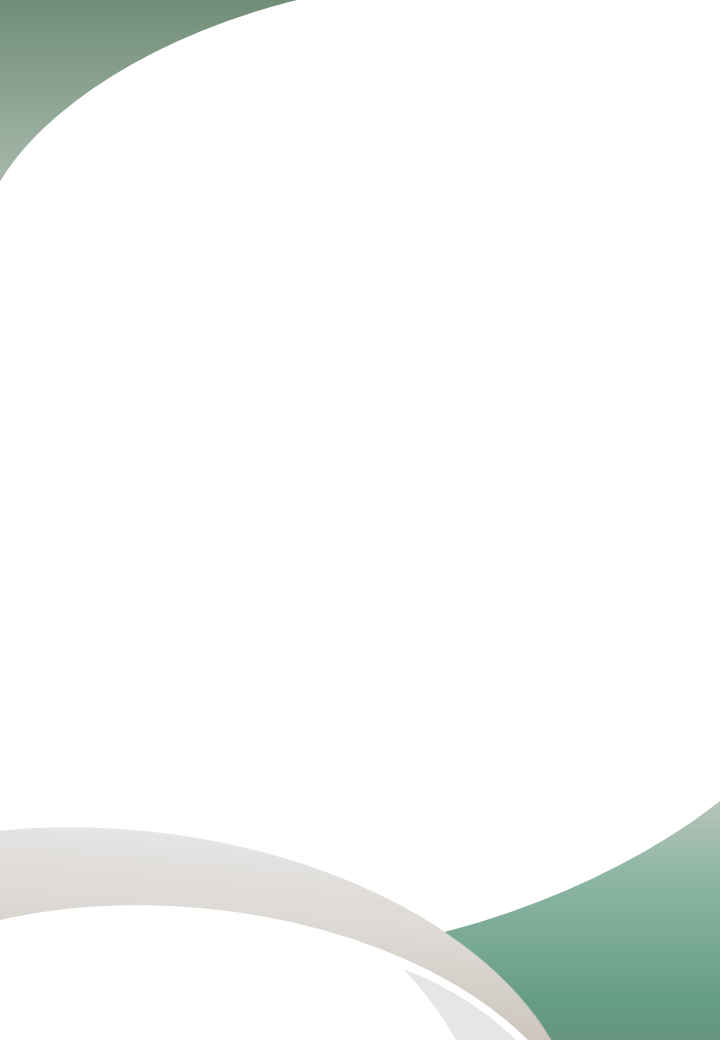 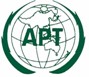 